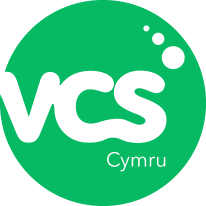 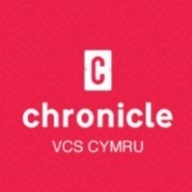 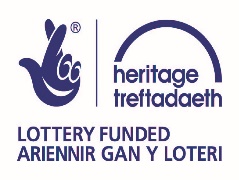 Chronicle:Researching the History of Volunteering in Cardiff from 1914 to 2014Role Description: Heritage and Arts VolunteerOrganisation overview:VCS Cymru has been working to match potential volunteers with opportunities to help in Cardiff since 1964. The organisation encourages voluntary work by all sections of the Cardiff community and supports a policy that everybody has something to offer and is able to become a valued volunteer.About the project:Chronicle is a two year community heritage project, supported by the Heritage Lottery Fund. The project will research, collate, digitise, and make publicly available the story of charities and volunteering in the Southern Arc of Cardiff from 1914 to 2014. It will deliver a series of road shows to record oral stories of past volunteering, workshops, community radio programmes and podcasts, walking tours, an exhibition, and an online archive.Role TitleHeritage & Arts VolunteerResponsible toProject CoordinatorPosition Would SuitA creative person, interested in expressing and communicating heritage through different Cross Art-forms.Purpose of RoleUsing creativity to share the stories of volunteering with the members of the public and invite them to learn about their local heritage.   Time CommitmentThe volunteers are expected to commit at least 5 hours per week to the project and attend a monthly Team Meeting. The project offers short- and long-term volunteering opportunities. The volunteers may choose how long they wish to volunteer with the project; however, a minimum period of commitment is 3 months.LocationGlamorgan Archives, Radio Cardiff, and different locations across Southern Cardiff. A lot of work, e.g. writing the stories for radio documentaries or creating a booklet for walking trails can be done from home/ remotely.The volunteers need to have access to a computer!Description of TasksGeo-mapping: The volunteers will be map the places of volunteering and create an interactive map. Creating and delivering the walking trails: Based on the material collected, the volunteers will create and guide the walking trails in South Cardiff. They will also design a booklet and a mobile application to accompany the trails. Creating four (4) radio documentaries and podcasts: Using the material collected, the volunteers will write, narrate, and edit the stories, producing four 30-minute radio documentaries. Training will be provided. Creating an exhibition: the volunteers will create and curate the exhibition, including the displays, which will take place in October 2017. Training will be provided. Promoting the project through the Chronicle’s blog and social media.Benefits to VolunteersTraining in radio production and in exhibition creation. Practical experience of working in heritage sector.Chance to meet other people and improve your confidence and communication skills.Improving your CV and enhancing your employability.A reference from VCS Cymru (on delivery of the task).Person SpecificationEssential: Creativity;Interest in local history and heritage;Willingness to learn and improve your skills.Desirable:Any experience in this type of work would be welcomed and valued but it is not necessary as training will be provided;Interest in working and engaging with local communities;Interest in the charity sector.Reimbursement of ExpensesOut of pocket expenses will be reimbursed: Lunch: up to £3.00; only applies to volunteering shifts which are 5 hours or more and done at one of the depositories; the lunch reimbursement does not apply when volunteering work is done from home.Travel expenses to the place of research (up to £3.60).Application ProcedureEnquiry Form;Informal Discussion.Contact InformationFor more information and to apply for this role contact Klavdija Erzen, Chronicle Project Coordinator: klavdija.e@vcscymru.org.uk.